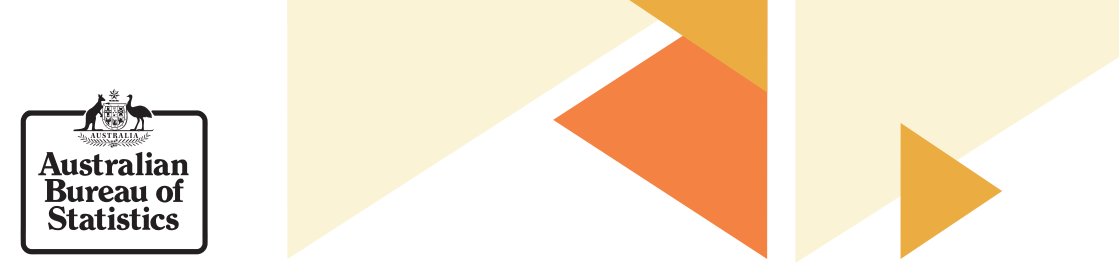 Australian Marriage Law Postal SurveyPeople from multicultural backgroundsThe Australian Marriage Law Postal Survey has now closed. Thank you to everyone who participated.There was a range of support available for people who have limited or no ability to read or speak English to help them participate in the survey.You could complete the survey independently by following the instructions provided with your survey materials or by calling the Translating and Interpreting Services (TIS National) for help in your language.Accessing Translating and Interpreting ServicesYou could respond to the survey with the help of someone who speaks your language.Survey materials included instructions in 15 languages on how to contact the Translating and Interpreting Services (TIS National).Help in your language could be arranged by calling TIS National on 131 450 (within Australia) or +613 9268 8332 (outside Australia).How to find your nearest Post Office or Red Post BoxTo help you locate your nearest Post Office or Red Post Box, you could enter your suburb, city or postcode into Australia Post's Locator.Nominate a trusted person to respond on your behalfYou could have also ask a trusted person (a family member or friend) to help you to complete your survey, or to complete the survey on your behalf.In-language campaign materialsTranslated campaign materials have been made available on the In-language Materials page.